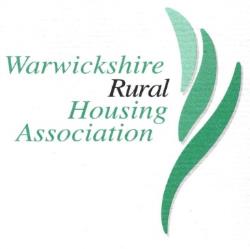 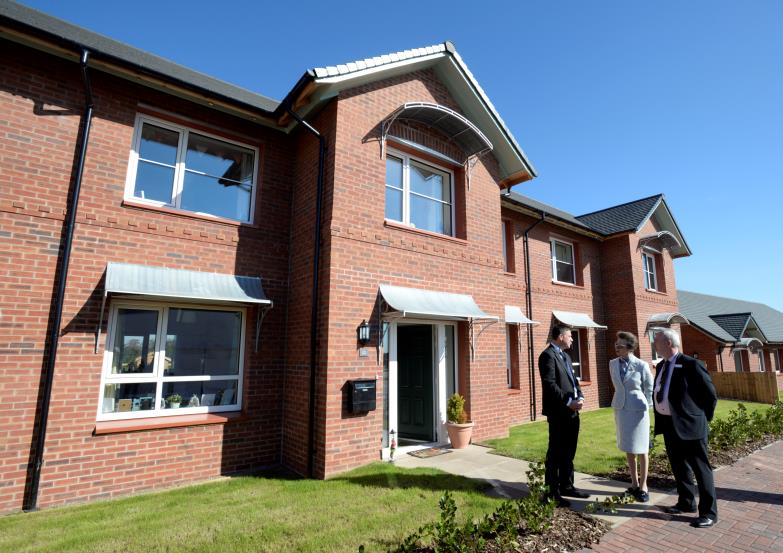 BOARD MEMBER RECRUITMENT PACKCONTENTS1	WELCOME LETTER					Page 2 2	ABOUT WRHA						Page 33	ROLE PROFILE						Page 44	RECRUITMENT TIMETABLE			Page 75	OTHER INFORMATION				Page 86	HOW TO APPLY						Page 9	APPENDICES	1. Provisional Meeting schedule 2022     Page 10	2. Board Member Terms of Reference	     Page 11	3. Recruitment advert				     Page 13	4. Recruitment press release		     Page 145. Application form				     Page 166. Diversity monitoring form		     Page 201	WELCOME LETTERThank you for your interest in joining the Board of Management at Warwickshire Rural HA. When you have read the information available and you feel that you could have a contribution to make, then I hope you will allow us to consider your application.We are a specialist Housing Association, fiercely independent but working with many partners to deliver affordable and social housing within the rural communities of Warwickshire. We are passionate about what we do. We have built a strong reputation over the last 30 years of helping to maintain the sustainability of those communities and serve our residents well. We provide well-built homes, for local people, in keeping with local architectural styles and local choices. We are committed to supporting our residents and to increasing our engagement with them.We aim to build a balanced Board and have a number of skills shortages, shown up by our recent Skills Audit. We do not expect you to have everything, and for the right people we can provide induction into how we operate, in partnership with Midlands Rural Housing, and how we actually work with local agencies.If you would like to speak to me about the Association, then please feel free to contact me via the Company Secretary, Richard Mugglestone on 0300 1234 009 or richard.mugglestone@midlandsrural.org.uk.  You may also wish to speak directly to Richard about our work.Yours sincerely,RuthRuth BagleyChair of Warwickshire Rural Housing Association2	ABOUT WARWICKSHIRE RURAL HOUSING ASSOCIATION The vision of WRHA can be summarised as follows:“Good quality, well-managed affordable homesenabling vibrant communities to thrive across rural Warwickshire.”Warwickshire Rural Housing Association manages 587 homes, with further dwellings in development.  Despite the challenging economic and fiscal environment, we remain committed to delivering our vision.  The Association works with rural communities to keep Warwickshire’s villages alive by providing much needed affordable homes for those with a local connection.  Homes are at the heart of rural life and WRHA works with partners to carry out the vital work of building homes and communities.The Association’s strategic and business objectives are to:Engage effectively with our residentsMaintain our stock in good condition and invest to meet modern standards of quality, affordability and environmental sustainabilityProvide high quality housing management servicesProvide new affordable homes for the benefit of people who need to live or work in rural areas Innovate to achieve lower running costs for our residents and lower delivery costs in construction and environmental efficiency Strengthen and grow partnership arrangements with local authorities, developers, financial organisations and other stakeholdersIn support of these objectives we will: Maintain a viable and well-managed business and enable re-investment in our objectives, through: Sound financial management Compliance with regulatory and governance requirementsUnderstanding of our residents’ needs and aspirationsMotivating, developing and recruiting a skilled and committed staff team and boardThe Association has shown itself able to cope with the pressures of Covid-19 and maintain a good quality of service to residents. We are confident of our sustainability and are now reviewing our Strategy to ensure it remains fit for the new environment.Further detail on how Warwickshire Rural Housing Association delivers its aims can be found in the Strategic Plan and wider information is available on the website.3	ROLE PROFILE Job title: Board Member Responsible to: Chair Overall purpose The primary role of the Board is to ensure excellence in governance, support the executive team to manage the business and maintain its financial viability. As a board member you will be working with a team of talented and respected professionals deciding the strategic direction of the Association, including setting and monitoring the annual business plan and budget. You will represent WRHA and ensure that the board is fully accountable to the residents, stakeholders and communities it serves for the decisions it has taken and actively engages with them to demonstrate this accountability. Board Member Role DescriptionKey Responsibilities As a member of the Board of ManagementTo oversee and set the long-term strategic direction for the organisation in support of the Association’s business plan.To ensure that the Board fulfils its duties and responsibilities for the proper governance of the organisation, including compliance and risk management.To ensure that performance is monitored and managed through an appropriate system of internal controls and delegation.To approve key policies to allow the organisation to achieve its objectives.Duties and tasks to fulfil the key responsibilitiesTo oversee and set the long-term strategic direction for the organisationTo collectively set the strategic objectives and high-level policies for the organisationTo uphold and promote the core policies, purpose, values and objectives of the AssociationTo ensure major risks are reviewed regularly and that an effective risk management framework is maintainedTo keep abreast of current developments and thinking in the sectorTo ensure that the Board fulfils its duties and responsibilities for the proper governance of the organisation, including complianceTo act reasonably and always in the best interests of the organisation, and comply with its code of conductTo contribute to and share responsibility for decision of the BoardTo work in partnership with the Company Secretary and Senior Managers, and to challenge colleagues constructivelyTo be satisfied that the Association’s affairs are conducted in accordance with regulatory requirements and generally accepted standards of performance and probityTo engage effectively with key stakeholders as required, particularly residentsTo approve each year’s accounts prior to publication and approve each year’s budget and business planTo ensure there are appropriate mechanisms, both internal and external, to verify that the Board receives a balanced and accurate picture of how the organisation is performingTo participate in regular reviews of Board effectiveness; skills and experience audits; any Board Member appraisal process; and in other learning and development activities as required3.	To ensure that performance is monitored and managed through internal controls and delegation
To ensure there are appropriate mechanisms, both internal and external, to verify that the board receives a balanced and accurate picture of how the organisation is performingTo ensure that an adequate schedule of delegated authorities is in place and that internal controls and systems are audited and reviewed regularly;To monitor performance at a strategic level in relation to plans, budgets, controls and decisions;To participate in regular reviews of Board performance, and in Board Member appraisal; to participate in Board development and training, and in other learning activities as required. 4.	To approve key policies to allow the organisation to achieve its objectives.To satisfy yourself as to the integrity of financial information, and ensure that all loan covenants are complied with;To approve each year’s accounts prior to publication and approve each year’s budget and business plan;Person specificationEssential:Passion for providing affordable rural housing for local communities;Experience of contributing to the development and delivery of strategic vision and objectives, and steering an organisation to meet them;Understanding and experience of good organisational governance and adherence to good practice;Experience of undertaking organisational performance review;Experience of developing policy in line with organisational objectives;Some experience of risk management;Effective communication skills and ability to engage with external stakeholders of all backgrounds;A team player;Ability to scrutinise and challenge constructively in a positive manner;Willingness to maintain knowledge of housing environment.Desirable:The Board are particularly keen to fill identified skills gaps and welcome those with knowledge and experience of one or more of the following:Housing development and the planning systemPR, media and communications, including social media and digital engagementLegal expertiseAn appreciation of the resident experienceBoard members should be available to offer advice to the Association on areas where they have specialist knowledge. 4	RECRUITMENT TIMETABLE 5	OTHER INFORMATIONPeriod of appointment Board members are appointed by the members at the AGM or Full Board Meeting, having been selected by the agreed recruitment process and their recommendation agreed by the Board. Tenure is in three year terms for a maximum period of 9 years subject to satisfactory appraisal. Time commitments Board meetings are usually held at Eathorpe Village Hall in Warwickshire, although recently meetings have been online but the intention is to return to face-to-face meeting when it is safe to do so. Meetings normally last around two to three hours (mostly from 6:00pm) although this can vary.  WRHA plan for eight board meetings a year including one or two strategy away days / meetings.  You will also be expected to attend the AGM which is held on the same day as the September Board meeting and other key WRHA events.  You may also be involved in a specific business plan project group where appropriate. Please note that this position is unpaid but reasonable expenses will be paid.6	HOW TO APPLYTo apply for the board member position with WRHA, please download and complete the Application form and Equalities form, or if you have received this pack in hard copy and wish to do so, please complete the forms enclosed, clearly in black ink. It is important that you provide the information in this format. Separate CVs are not required. You may use additional sheets for the section ‘Reasons for applying.’If replying by email, please return your Application Form to: richard.mugglestone@midlandsrural.org.ukand the Equalities form to:enquiries@midlandsrural.org.ukIf replying by post, please post to:Midlands Rural Housing,Memorial House,Stenson Road,Coalville, LeicestershireLE67 4JPYour Equalities form will be separated from your Application form and retained by the Directorate & Governance Secretary.  It will not be made available to the selection panel.The closing date for applications is 5:00pm 30th January 2022. Your application will be acknowledged and treated with strictest confidence.If you have any questions about the role, the application or WRHA in general please call Richard Mugglestone (Company Secretary) on 0300 1234 009 or email richard.mugglestone@midlandsrural.org.ukWRHA Board of Management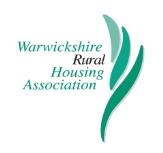 Terms of ReferenceThe Board of Management is responsible for the overall running of the housing association and delegating authority where applicable.  It is primarily responsible for determining strategy and policy, monitoring the Association’s performance, ensuring that it is financially solvent, effectively governed, and fulfils the delivery of its Mission Statement and values.  In accordance with the Rules of the Association, five Board Members or half the Board (whichever is the lower) will form a quorum.The specific duties of the Board of Management are as follows:To meet at regular intervals and consider reports dealing with the Association’s affairs and take appropriate decisions or endorse decisions already taken under delegated authority by Sub-committees and Officers.To set up sub-committees and task groups as are necessary, provide them with terms of reference and delegate powers to act upon their recommendations.To agree the policy and strategic direction of the Association and monitor its overall performance. To review its membership, ensuring that it has an appropriate range of skills and experience and that its meetings are properly conducted and recorded.To comply with the principles of Good Governance as set out the National Housing Federation document “Code of Governance – promoting Board Excellence for Housing Associations”.Satisfy itself that the Association’s affairs are conducted lawfully and in accordance with accepted standards of performance and propriety.CORE FUNCTIONSThe Board shall define and ensure compliance with the values and objectives of the Association.Establish a Business Plan to achieve those objectives and review the same on an annual basis.Satisfy itself as to the integrity of financial information, approving each year’s budget, business plan and annual accounts prior to publication.Establish and oversee an appropriate framework of delegation, and systems of control, and provide assurances on the same to the Regulator.Oversee the Risk Management Framework and take key decisions on matters that will, or might, create significant risk for the Association.Ensure compliance with the Regulator of Social Housing’s regulatory standards, and regularly review such compliance.To periodically review the effectiveness of the Association to ensure the Board of Management maintains high standards of probity in its decision-making.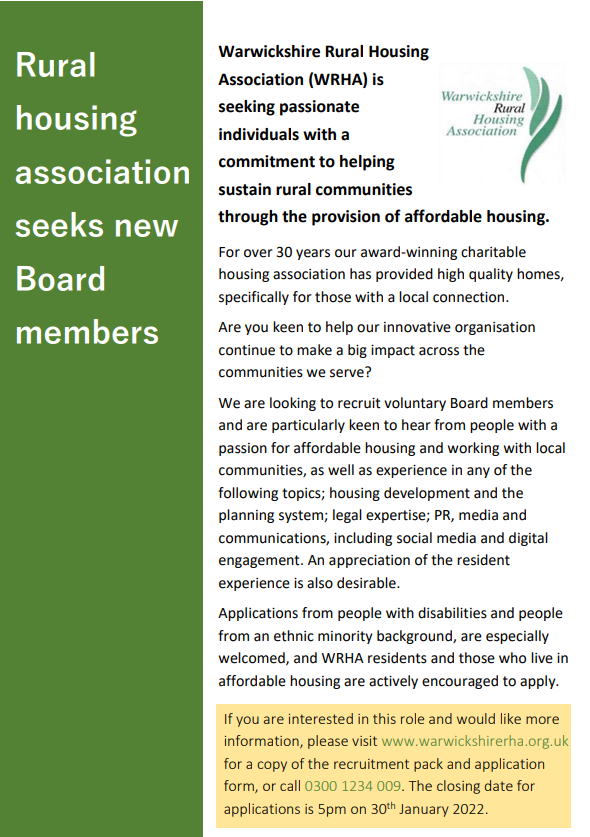 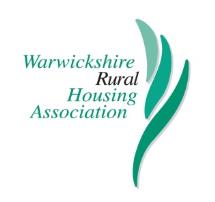 January 2022Warwickshire Rural Housing Association (WRHA) is seeking passionate individuals, with a commitment to helping sustain rural communities through the provision of affordable housing, to join their Board. For over 30 years WRHA has provided and managed much-needed affordable homes, enabling people with a local connection to live in the Warwickshire villages they know and love. Their activities significantly contribute to maintaining local services and facilities and safeguarding the future of rural village communities.The charitable housing association’s Board members play a vital role in strategically guiding the work of the organisation, enabling it to break new ground and consistently deliver on its aims and objectives.WRHA has a number of vacancies for voluntary Board members interested in helping them continue to make a big impact across the communities they serve and shape the future of specialist rural housing. The association are particularly keen to hear from people with experience and knowledge of any of the following topics:housing development and the planning systemlegal expertisePR, media and communications, including social media and digital engagementan appreciation of the resident experience.Applications from people with disabilities and people from an ethnic minority background, are especially welcomed, and WRHA residents and those who live in social housing are actively encouraged to apply.Ruth Bagley, Chair of Warwickshire Rural Housing Association, commented: “Joining the WRHA Board is an excellent opportunity for people who share our passion to deliver high quality affordable homes for local people and support the sustainability of Warwickshire’s rural villages.“Our Board helps to ensure that the Association continues to deliver new housing and provide excellent services to our residents.”If you’d like to find out more about these roles, visit www.warwickshirerha.org.uk to download the recruitment pack and application form or call 0300 1234 009.  The deadline for applications is 5pm 30th January 2022.Warwickshire Rural Housing Association (WRHA) is committed to providing affordable homes in rural Warwickshire for local people and families who would not otherwise be able to afford to live within their own communities.WRHA was established in 1989 and now manages almost 600 homes in 48 rural communities in the county.APPLICATION FORM FOR MEMBERSHIP OF THE BOARD OF WARWICKSHIRE RURAL HOUSING ASSOCIATIONPlease return to:Richard MugglestoneEmail:	richard.mugglestone@midlandsrural.org.uk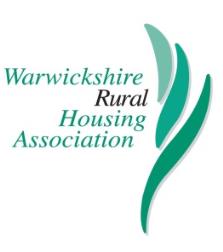 Post:	Company Secretaryc/o Warwickshire Rural HAMemorial HouseCoalvilleLeicestershire LE67 4JPTelephone:	  0300 1234 009WARWICKSHIRE RURAL HOUSING ASSOCIATION LTDc/o MIDLANDS RURAL HOUSINGMEMORIAL HOUSECOALVILLELEICESTERSHIRELE67 4JPTELEPHONE:   0300 1234 009EMAIL:  	   enquiries@midlandsrural.org.uk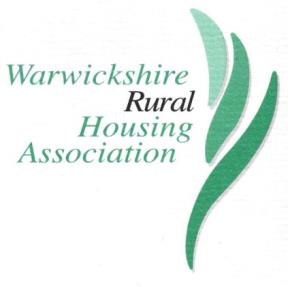 Warwickshire Rural Housing Association Ltd is registered under the Co-operative andCommunity Benefit Society with Charitable Status 26636R and with Homes England No. L3881A member of the National Housing FederationProject stageDateClosing date5:00pm 30th January 2022Shortlisting decision7th February 2022Interviews (government guidance permitting the interviews will take place face-to-face but following safe working practices at venue in Warwickshire)24th February 2022Please indicate if this date is not suitable for you as it may be possible to seek an alternative Referencing1st March 202226th January 6:00pmWRHA Board23rd FebruaryStrategic planning day16th March6:00pmWRHA Board(budget approval)25th May6:00pmWRHA Board (5-year financial plan)3rd August6:00pmWRHA Board14th September5:30pm & 7:00pmWRHA AGM 5:30pmBoard 7:00pm(audited accounts)2nd November 6:00pmWRHA BoardPRIVATE AND CONFIDENTIALPRIVATE AND CONFIDENTIALPRIVATE AND CONFIDENTIALPRIVATE AND CONFIDENTIALPRIVATE AND CONFIDENTIALTitle:Title:First name(s):First name(s):First name(s):Surname:Surname:Surname:Surname:Surname:Home Address:Post Code:Home Address:Post Code:Contact Numbers:Home:Work::Email:Contact Numbers:Home:Work::Email:Contact Numbers:Home:Work::Email:Date of Birth:Date of Birth:Date of Birth:Date of Birth:Date of Birth:How did you hear about the opportunity to become a member of the WRHA Board?:How did you hear about the opportunity to become a member of the WRHA Board?:How did you hear about the opportunity to become a member of the WRHA Board?:How did you hear about the opportunity to become a member of the WRHA Board?:How did you hear about the opportunity to become a member of the WRHA Board?:Work history:Work history:Work history:Work history:Work history:Current and past positions of responsibility in public, private or voluntary sector organisationsCurrent and past positions of responsibility in public, private or voluntary sector organisationsCurrent and past positions of responsibility in public, private or voluntary sector organisationsCurrent and past positions of responsibility in public, private or voluntary sector organisationsCurrent and past positions of responsibility in public, private or voluntary sector organisationsReasons for applying for WRHA Board Membership:(Please indicate what qualities and skills you feel would be relevant)Reasons for applying for WRHA Board Membership:(Please indicate what qualities and skills you feel would be relevant)Reasons for applying for WRHA Board Membership:(Please indicate what qualities and skills you feel would be relevant)Reasons for applying for WRHA Board Membership:(Please indicate what qualities and skills you feel would be relevant)Reasons for applying for WRHA Board Membership:(Please indicate what qualities and skills you feel would be relevant)Do you have any personal or business relationships with any person or organisation, which may lead to a potential conflict of interest?  (If YES, please provide details)Do you have any personal or business relationships with any person or organisation, which may lead to a potential conflict of interest?  (If YES, please provide details)Do you have any personal or business relationships with any person or organisation, which may lead to a potential conflict of interest?  (If YES, please provide details)Do you have any personal or business relationships with any person or organisation, which may lead to a potential conflict of interest?  (If YES, please provide details)Do you have any personal or business relationships with any person or organisation, which may lead to a potential conflict of interest?  (If YES, please provide details)Special Note:  In accordance with Homes England / Regulator of Social Housing requirements, Associations are unable to award work to the companies or firms of Board members or their close relatives where they have managerial control of those firms.Special Note:  In accordance with Homes England / Regulator of Social Housing requirements, Associations are unable to award work to the companies or firms of Board members or their close relatives where they have managerial control of those firms.Special Note:  In accordance with Homes England / Regulator of Social Housing requirements, Associations are unable to award work to the companies or firms of Board members or their close relatives where they have managerial control of those firms.Special Note:  In accordance with Homes England / Regulator of Social Housing requirements, Associations are unable to award work to the companies or firms of Board members or their close relatives where they have managerial control of those firms.Special Note:  In accordance with Homes England / Regulator of Social Housing requirements, Associations are unable to award work to the companies or firms of Board members or their close relatives where they have managerial control of those firms.ReferencesReferencesReferencesReferencesReferencesPlease give the names, positions, organisations, address and email details, and telephone contact numbers of two referees:Please give the names, positions, organisations, address and email details, and telephone contact numbers of two referees:Please give the names, positions, organisations, address and email details, and telephone contact numbers of two referees:Please give the names, positions, organisations, address and email details, and telephone contact numbers of two referees:Please give the names, positions, organisations, address and email details, and telephone contact numbers of two referees:1.	Address		……………………………………............	……………………………………............	……………………………………............	Email	……………………………………............	Tel No	……………………………………............1.	Address		……………………………………............	……………………………………............	……………………………………............	Email	……………………………………............	Tel No	……………………………………............1.	Address		……………………………………............	……………………………………............	……………………………………............	Email	……………………………………............	Tel No	……………………………………............Please indicate whether referees can be approached without your prior permission.YES / NO (delete as appropriate)Please indicate whether referees can be approached without your prior permission.YES / NO (delete as appropriate)2.	Address		……………………………………............	……………………………………............	……………………………………............	Email	……………………………………............	Tel No	……………………………………............2.	Address		……………………………………............	……………………………………............	……………………………………............	Email	……………………………………............	Tel No	……………………………………............2.	Address		……………………………………............	……………………………………............	……………………………………............	Email	……………………………………............	Tel No	……………………………………............Please indicate whether referees can be approached without your prior permission.YES / NO (delete as appropriate)Please indicate whether referees can be approached without your prior permission.YES / NO (delete as appropriate)Signature:  …………………………………Signature:  …………………………………Signature:  …………………………………Date:  ………………………………..Date:  ………………………………..Equal OpportunitiesDIVERSITY MONITORING FORMThe Association wishes to ensure that the composition of the Board of Management reflects the communities that it serves.In order to meet this commitment, we need to ensure that monitoring arrangements are in place and kept up to date.  The completion of this form will help us to do this.  Thank you.Do you consider yourself to have a disability?  		 YES       NOIf YES, please state the nature of your disability:  ……………………………….………………………………………………………………………………………………..Are there any adjustments that could be made to enable you to carry out your duties as a Board or Committee Member more effectively?  If YES, please provide details:………………………………………………………………………………………………..………………………………………………………………………………………………..Ethnic or Cultural OriginI would describe my ethnic origin as:   Asian/Asian British: Bangladeshi 	   Chinese   Asian/Asian British: Indian          	   Mixed: White and Black African   Asian/Asian British: Other          	   Mixed: White and Black Caribbean   Asian/Asian British: Pakistani     	   Mixed: Other   Black/Black British: African         	   White: British   Black/Black British:    	   White: Irish   Black/African/Caribbean            	   White: Other   Black/Black British: Other          	   Other (Please specify):      